MaiMandagTirsdagOnsdagTorsdagFredagUke 182.2- års klubbTur for de yngsteFotografering 9.00?3.2-åringene på besøk på stor avdelingVåraktivitet for de yngsteFotografering 9.00?4.Tema: VårInneaktivitet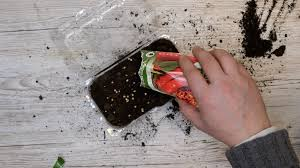 5.Tema: VårUteaktivitet6.Tema: VårUteaktivitet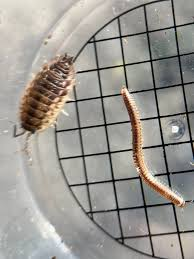 Uke 19 9.2- års klubbTur for de yngste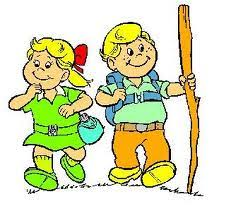 10.2-åringene på besøk på stor avdelingVåraktivitet for de yngste11.Tema: VårInneaktivitet12.Tema: VårUteaktivitet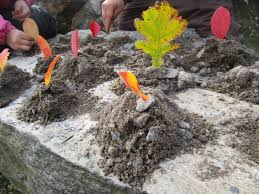 13.Tema: VårUteaktivitetUke 2016.Vi feirer 17.mai 😊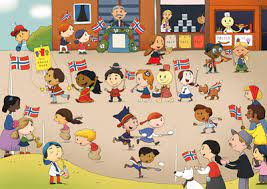 17.Hipp, hipp, hurra for Norge! Barnehagen er stengt.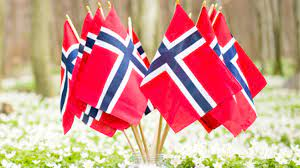 18.Tema: VårInneaktivitet19.Tema: VårUteaktivitet20.Tema: VårUteaktivitet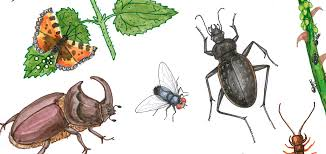 Uke 2123.2- års klubbTur for de yngste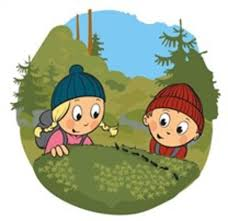 24.2-åringene på besøk på stor avdelingVåraktivitet for de yngste25.Tema: VårInneaktivitet26.Kristi himmelfartsdag. Barnehagen er stengt. 27.Tema: VårUteaktivitet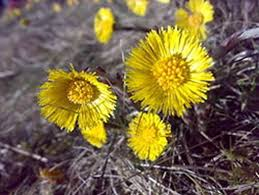 Uke 2230.2- års klubbTur for de yngste31.2-åringene på besøk på stor avdelingVåraktivitet for de yngste